ЗАЯВКА 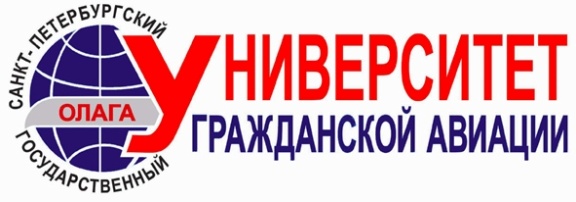 на посещение подготовительных курсов ул. Пилотов, д.38, Санкт-Петербург, 196210	Заявку на посещение курсов довузовской подготовки необходимо прислать по e-mail: pr.job224@gmail.com .1ФИО заказчика (полностью)2Контактные данные подающего заявку (телефон, e-mail)3ФИО слушателя* (полностью)4Контактные данные слушателя
(телефон, e-mail)5Длительность курсов            120 часов              60 часов 6Какие из перечисленных предметов хотели бы посещать? (до 3-х предметов)            Математика             Русский язык             Физика             Обществознание